Your recent request for information is replicated below, together with our response.I would like to request information on the extra allocation of police resources towards the Lerwick ‘Up Helly Aa’ 2023 festival but the Qs below may refer to a wider timescale e.g. resourcing prior to the festival.Could I please request information on the amount of money spent on the following with regards to Lerwick ‘Up Helly Aa’ 2023 (took place on Tuesday 31st January 2023) Ferry or flight travel for all extra police officers and staff taken up to ShetlandCosts incurred - £2,801.52* Cost of vehicle transport for all extra police vehicles (marked & unmarked) taken to Shetland.Costs incurred – Nil*Accommodation costs for extra police officers and staff taken up for the festival during their time in Shetland.Costs incurred - £1,810* Wages inclusive of overtime or extra pay paid (or to be paid) towards the extra police personnel put to Shetland for the Lerwick Up Helly Aa while they were here. Costs incurred - £1,688* (If applicable and reasonable to calculate) Any extra costs associated with shortage in police officers and staff in other areas in Scotland or elsewhere due to their allocation to Shetland for the Lerwick Up Helly Aa,Costs incurred – Nil*(If applicable and reasonable to calculate) Any costs associated with the planning or organisation of the extra provisions provided for the festival.Costs incurred – Nil**Based on the latest available dataIn addition, could the number of personnel and vehicles taken up to the island for the festival be detailed, along with how many cabins on the Northlink ferry or seats on Loganair flights were taken up by police personnel for the Lerwick Up Helly Aa.One Sergeant and four Constables from N Division Flexi Unit, flights return from Inverness and hotel accommodation. Two Constables from Roads Policing Unit, two cabins on ferry due to male/female officer and one vehicle.Finally, could I request the number of arrests made in Lerwick throughout the course of the festival.No arrests were made in respect of the event, however, other arrests were made in relation to business as usual outwith the event footprint.If you require any further assistance please contact us quoting the reference above.You can request a review of this response within the next 40 working days by email or by letter (Information Management - FOI, Police Scotland, Clyde Gateway, 2 French Street, Dalmarnock, G40 4EH).  Requests must include the reason for your dissatisfaction.If you remain dissatisfied following our review response, you can appeal to the Office of the Scottish Information Commissioner (OSIC) within 6 months - online, by email or by letter (OSIC, Kinburn Castle, Doubledykes Road, St Andrews, KY16 9DS).Following an OSIC appeal, you can appeal to the Court of Session on a point of law only. This response will be added to our Disclosure Log in seven days' time.Every effort has been taken to ensure our response is as accessible as possible. If you require this response to be provided in an alternative format, please let us know.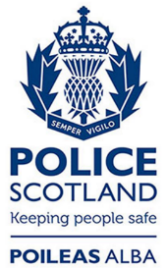 Freedom of Information ResponseOur reference:  FOI 23-0689Responded to:  xx April 2023